Archidiecezjalny Konkurs Literacko-Plastyczny"Lapbook Śladami Świętego Wojciecha"Konkurs organizowany z okazji zbliżającego się jubileuszu 100 – lecia Archidiecezji Gdańskiej            Pod patronatem:Wydziału Katechetycznego Kurii Metropolitalnej Gdańskiej.Proboszcza parafii św. Wojciecha Biskupa i Męczennika w Kielnie.Dyrektora Społecznej Szkoły Podstawowej z Przedszkolem Dobrzewino - Karczemki w Karczemkach.             ORGANIZATOR:Społeczna Szkoła Podstawowa z Przedszkolem Dobrzewino - Karczemki w Karczemkach.            ADRESACI:Konkurs adresowany jest do uczniów szkół podstawowych klas IV – VIII oraz uczniów szkół ponadpodstawowych. Zapraszamy nauczycieli religii, języka polskiego i biblioteki do opieki nad konkursem.            CELE:- zachęcenie uczniów do czytania i czerpania wiedzy o życiu i działalności świętego Wojciecha, - rozwijanie umiejętności plastycznych, estetycznych oraz umiejętności przekazania i zaprezentowania swojej wiedzy w formie lapbooka, - kształcenie umiejętności poszukiwania informacji.	WARUNKI UCZESTNICTWA:W konkursie mogą wziąć udział uczniowie szkół podstawowych z klas IV, V, VI, VII, VIII oraz uczniowie szkół ponadpodstawowych z terenu Archidiecezji Gdańskiej.Projekty konkursowe mogą być realizowane tylko indywidualnie.Uczestnik jest zobowiązany przedstawić autorski projekt. Uczestnicy konkursu oceniani będą w dwóch grupach wiekowych: – I grupa – klasy 4 - 8- II grupa – szkoły ponadpodstawowe. Każda szkoła może wysłać  maksymalnie 3 prace w poszczególnych grupach wiekowych. FORMA PREZENTACJI PRACY KONKURSOWEJ: 1. Prace można wykonać korzystając z różnych technik łączenia elementów informacyjnych z plastycznymi.2. Lapbooki konkursowe muszą dotyczyć życia świętego Wojciecha i spełniać następujące warunki: format A4 (możliwa dodatkowa rozkładówka), informacja o autorze na odwrocie pracy.   	MIEJSCE I TERMIN SKŁADANIA PRAC KONKURSOWYCH: 1. Prace należy składać do dnia: 27.03.2024 r. osobiście do sekretariatu szkoły lub przesłać pocztą.2. Prace konkursowe niespełniające wymagań, o których mowa w regulaminie konkursu, nie będą podlegały ocenie Komisji Konkursowej.3. Prace dostarczone po terminie nie będą oceniane.4. Organizator nie zwraca prac.5. Karta zgłoszeniowa stanowi integralną część regulaminu.             Prace należy nadsyłać na adres:  Społeczna Szkoła Podstawowa z Przedszkolem Dobrzewino - Karczemki w Karczemkach               ul: Gdańska 23,   80-209 KarczemkiKoniecznie z dopiskiem :    Archidiecezjalny Konkurs "Śladami Świętego Wojciecha".        KRYTERIA OCENY PRAC KONKURSOWYCH:Projekty oceniane będą zgodnie z następującymi kryteriami:1. Ilość informacji,2. Oryginalność,3. Zastosowanie różnych sposobów przekazania informacji,4. Estetyka wykonania lapbooka.ROZSTRZYGNIĘCIE KONKURSU: 1. W wyniku postępowania konkursowego Komisja Konkursowa wyłania zwycięzców konkursu.2. Wyniki zostaną również zamieszczone na stronie internetowej szkoły: https://karczemki.edupage.org/?   oraz parafii:  http://www.parafiakielno.pl/  5 kwietnia 2024 r. 3. Rozdanie nagród nastąpi dn. 10.04.2024 r. w kościele pw. Św. Wojciecha w Kielnie, ul. Jeziorna 6.4. Dla zwycięzców przewidziane są atrakcyjne nagrody. Finaliści, którzy nie będą mogli uczestniczyć w gali nagrody otrzymają pocztą. UWAGI KOŃCOWE: 1. Uczestnicy Konkursu wyrażają zgodę na przetwarzanie swoich danych osobowych w rozumieniu ustawy z dnia 29 sierpnia 1997 r. o ochronie danych osobowych (Dz. U. z 2002 r., nr 101, poz. 926 ze zm.) przez Organizatora w celach związanych z przeprowadzaniem Konkursu, w szczególności z wyłanianiem zwycięzców i przyznawaniem nagród, jak również w celach statystycznych i marketingowych. 2. Wszelkie sprawy niezawarte w Regulaminie rozstrzyga Organizator. 3. Udział w Konkursie jest równoznaczny z przyjęciem warunków niniejszego Regulaminu.            ODPOWIEDZIALNI  ZA  ORGANIZACJĘ:mgr Magdalena Szatkowska – nauczyciel religii mgr Monika Foigt – nauczyciel języka polskiego Serdecznie zapraszamy do udziału w konkursie!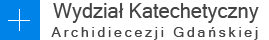 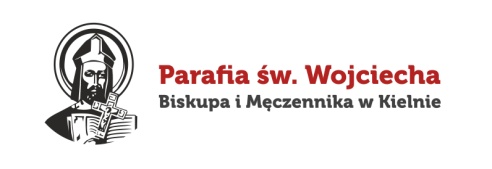 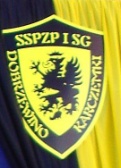 Załącznik nr 1KARTA ZŁOSZENIA na Archidiecezjalny Konkurs Literacko-Plastyczny "Lapbook śladami świętego Wojciecha".1. Nazwa szkoły, adres, telefon e-mail:.....................................................................................................................................................................................................................................................................................................................................................................................................................................................................2. Imię i nazwisko, kategoria wiekowa ucznia biorącego udział w konkursie:.....................................................................................................................................................................................................................................................................................................................................................................................................................................................................4. Imię i nazwisko, e-mail nauczyciela – opiekuna........................................................................................................................................................